Applying for a Driver’s License or TX ID
To apply for a Texas ID card for identification purposes, or a Driver License in order to drive in Texas, you will need to go to the Department of Public Safety (DPS).The Department of Public Safety in San Marcos is located off South I-35 between the exit to Hopkins/Hwy 80 and Aquarena Springs.  There is a CARTS city bus route that will take you to the DPS.  Address:  1400 N I H 35, San Marcos, TX  / Phone: (512) 353-2770, or (512) 424-2600BEFORE YOU GO: Come by the International Office for a Proof of Enrollment Letter.Review the http://www.txdps.state.tx.us website to find out what documents you need to bring with you to the DPS.  You must bring specific identification documents (such as your passport, Visa, I-94, and a Social Security Card if you have one). The immigration documents required can be found listed and explained here:  http://www.txdps.state.tx.us/DriverLicense/LawfulStatusDLID.htmA list of Identification Requirements is currently present at http://www.txdps.state.tx.us/DriverLicense/identificationrequirements.htmIt may be helpful to bring a check to pay withDirections to the DPS using the CARTS city bus:Take the CARTS city bus from the bus loop behind the LBJ Student Center at Texas State University to the San Marcos Station. The CARTS bus normally arrives at the loop behind the LBJ Student Center every hour from 7am – 5pm at 00:35 of the hour. (normally route 10)When you arrive at the station, get on the connecting CARTS bus that goes by the DPS (normally Route 11 but ask the bus driver to be sure).The CARTS bus normally arrives at the DPS office every half -hour.If you will also need a ride back to campus, make sure to ask the bus driver when the bus will be back to the DPS and ask where they can pick you up.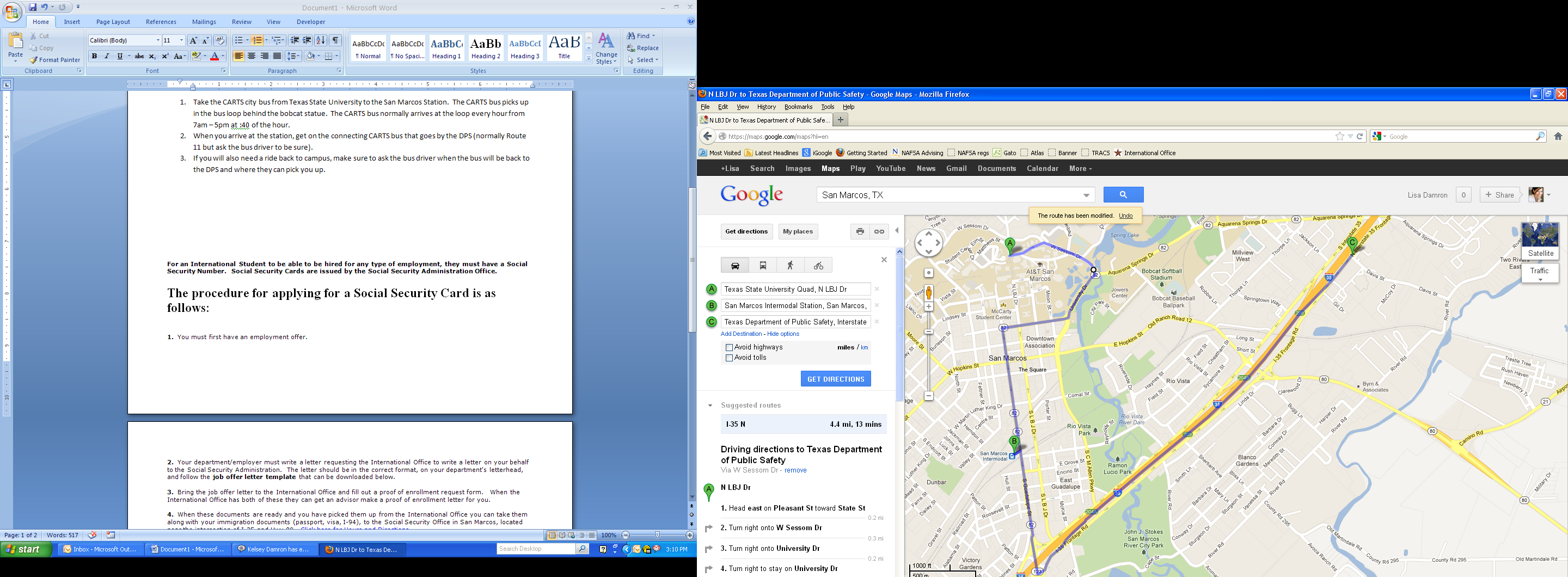 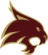 Note:  The CARTS bus is free for students, but you need to show your Texas State ID card. The CARTS City bus drivers are extremely friendly, and welcome students asking them questions.   The buses are usually small, red and white colored, and look very different from Texas State Bobcat Trams. Carts office # 512.805.7433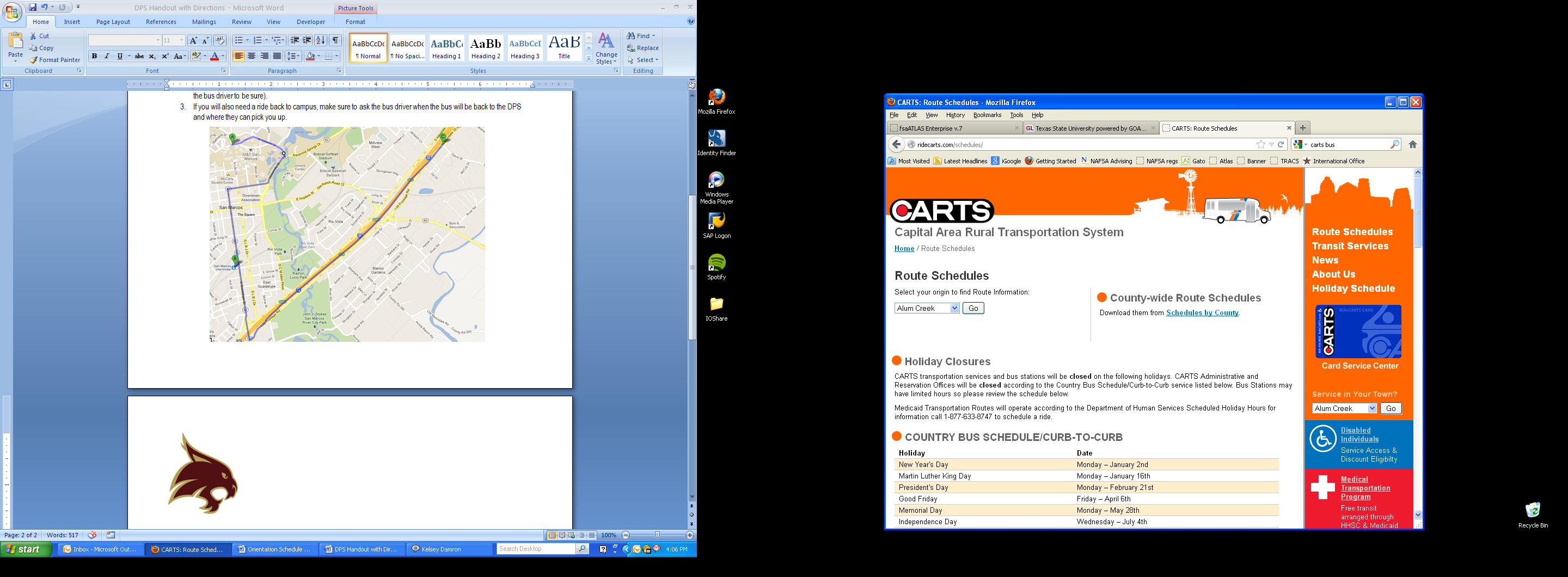 